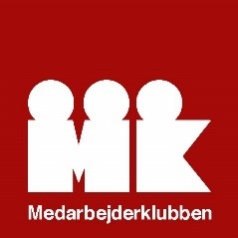 VEDTÆGTER FOR Fredensborg Kommunes MEDARBEJDERKLUB§ 1 Navn og hjemstedStk. 1. Vedtægt for Fredensborg Kommunes Medarbejderklub.Stk. 2. Klubbens hjemsted er Fredensborg Kommune.§ 2 Klubbens formålKlubbens formål er at styrke fællesskabet tværfagligt for alle kommunens ansatte, således at der skabes én arbejdsplads.§ 3 Medlemskreds og kontingentStk. 1. Alle ansatte i Fredensborg Kommune er automatisk medlem.Stk. 2. Der betales ikke medlemskontingent.§ 4 ArrangementsgruppenStk. 1. Klubbens aktiviteter administreres af en arrangementsgruppe, der består af 11             medlemmer. For at sikre en bred repræsentation tilstræbes det, at alle direktørområder er repræsenteret.Stk. 2. Medarbejderklubben tegnes økonomisk af Centerchefen for Center for Politik og Organisation, som udpeger 1 medlem til Medarbejderklubbens arrangementsgruppe.Stk. 3. Hvert år i januar måned annonceres efter nye medlemmer til arrangementsgruppen. Annoncering sker på Medarbejderklubbens side. Arrangementsgruppen afgør i fællesskab tiltrædelse og afgang af medlemmer. Det forudsættes, at der skal ske en vis udskiftning af medlemmerne årligt for at tilgodese nytænkning i gruppen uden at det går ud over kvaliteten af Medarbejderklubbens arrangementer.   § 5 Medarbejderklubbens daglige ledelseStk. 1 Medarbejderklubbens daglige ledelse varetages af arrangementsgruppen.Stk. 2. Arrangementsgruppen leder Medarbejderklubben i overensstemmelse med nærværende vedtægter.Stk. 3. Arrangementsgruppen fastsætter selv sin forretningsorden. Stk. 4. To gange årligt, forår og efterår, afholder arrangementsgruppen planlægningsmøde med det formål at planlægge årets / det kommende års arrangementer. Forslag til arrangementer kan altid sendes på mail til medlemmerne i arrangementsgruppen, som medbringer indkomne forslag til førstkommende planlægningsmøde.    Stk. 5 Alle arrangementer annonceres på Hos Frede via tilmeldingssystem og minimum 6 uger førend afholdelse.Stk. 6 Spørgsmål til Medarbejderklubbens arbejde kan altid sendes på mail til arrangementsgruppen. § 6 Regnskab og revisionStk. 1. Regnskabsåret er 1. januar – 31. december (Regnskabsåret skal følge kalenderåret).Stk. 2. Årsregnskab er underlagt ekstern revision i lighed med Fredensborg Kommunes øvrige regnskaber og budgetrevision.Stk. 3 Udpeget medlem fra Center for Politik og Organisation udfærdiger årligt notat om antal afholdte arrangementer, antal deltagere, det kommende års økonomi, samt indtægter og udgifter på Medarbejderklubbens side på Hos Frede, når nyt regnskabsår afsluttes / påbegyndes forventeligt i februar måned.  § 7 Tegningsregler Stk. 1. Medarbejderklubben tegnes i økonomisk henseende af Centerchefen for Center for Politik og Organisation§ 8 VedtægtsændringerVedtægtsændringer sker efter aftale med Centerchef for Politik og Organisation, og varsles med 3 ugers frist på kommunens intranet.§ 9 OpløsningStk. 1. Medarbejderklubben kan opløses ved beslutning i Byrådet.Stk. 2. Eventuelt overskud/formue/materiel går ved opløsning af klubben/Medarbejderklubben til Fredensborg Kommune.